Конспект урока по русскому языку, проведенного во 2 «А» классе МБОУ СШ № 1 студенткой группы 2ШСкребец Владиславой Сергеевной Тема урока: Что такое обращениеМесто урока в разделеТип и вид урока: изучение нового материалаЦели урока: формировать  представление об обращении с точки зрения пунктуационных, интонационных, коммуникативных норм.Задачи урока: раскрыть понятие «обращение», познакомить со способами выделения обращения на письме и в устной речи.Планируемые результаты:Предметные: Ученик узнает, что такое обращение;Ученик научится выделять обращения пунктуационно и интонационно;Ученик получит возможность правильно употреблять обращения в устной и письменной речи.Личностные:  воспитывать положительное отношение к учению, нравственно-этическое отношение к окружающим людям, стремление к успеху.Метапредметные: -Регулятивные УУД: развивать  волевые качества, самоконтроль и самооценку.Коммуникативные УУД: развивать умение  планировать и осуществлять  учебное сотрудничество при работе с соседом по парте.Познавательные УУД: развивать умение учащихся находить обращения в речи; выделять обращения на письме запятыми, а в устной речи – интонационно, развивать умение использовать обращение в устной и письменной речи в соответствии с речевой ситуацией; выразительно читать предложения с обращениями, соблюдая звательную интонацию;развивать способности анализировать, сравнивать, выдвигать гипотезы, доказывать, логически рассуждать при работе с языковым материалом, развивать умение находить и выделять необходимую информацию при работе с правилом, материалом учебника. Основные понятия: Обращение.Форма урока: фронтальная, индивидуальная, парная.Технологии: проблемного обучения, здоровье сберегающие, информационные.Методы: активные методы обучения, словесный метод, наглядный метод.Приемы: побуждающий диалог, беседа.Оборудование: учебник Н.А. Чуракова Русский язык 2 класс  3часть; наглядные материалы, презентация.Структура урока:Дидактическая структура урокаХод урокаХод урокаПримечанияДидактическая структура урокаДеятельность учителяДеятельность учеников ПримечанияОрганизационный моментВремя: 2 минутыПриветствие.-Здравствуйте, класс, меня зовут Владислава Сергеевна, сегодня я у вас проведу урок русского языка. -Проверьте свою готовность, посмотрите все ли в порядке у вас на столе, у кого всё в порядке может тихо сесть.- Я хочу начать наше занятие с таких мудрых слов:«Человек должен трудиться – плохо ему, когда он бездействует».-Как вы понимаете эти слова?-Я желаю вам трудиться для своего развития и совершенствования.Приветствуют учителя.Учащиеся размышляют, высказывают свое мнение, настраиваются на работу.Ответы детей: если человек бездействует у него ничего не получится, труд развивает человека.Проверка домашнего заданияВремя:Подготовка к основному этапу занятияВремя: 10 минут-………….., попроси ……… передать тебе тетрадь. ………, обратись к …….. и  попроси её дать тебе карандаш. - Почему ваши просьбы  выполнили……….. и ……… , а не другие ребята?- К кому обращались…….. .. и  …….. ? Как они это делали?- Как вы думаете,  как это называется, когда к кому-нибудь обращаются?- Где мы это можем узнать?- Что бы вы хотели узнать про обращение?Обращение - это…В устной речи они выделяются…Письменно выделяются…Умею находить…Правильно использовать….-Давайте поработаем с «лесницей»  знаний. «Покажите» ваши знания по этой теме в начале урока.  -Как будем работать?-Где будем искать ответы?Учащиеся обращаются с просьбами, и ребята выполняют действия.Отвечают: «Потому что с просьбой обращались именно к ним».Выдвигают свои предположения.Предлагают открыть учебник.Ответы: как обозначаются на письме, как выделяются голосом, что такое обращение.Показывают уровень знаний. Предлагают искать ответы в учебнике.Распечатанный план вывешивается на доску.На доске рисуются ступеньки, ставится точка, где учащиеся чувствуют себя в начале урока.Усвоение новых знаний и способов действийВремя: 10 минут-Давайте откроем учебник на странице 54, и каждый тихо прочитает два первых предложения.- С разной ли интонацией вы их читаете?- Где вы голосом выделяете слово Миша? Где не выделяете?- В каком предложении о Мише что-то сообщается?- В каком    предложении к Мише обращаются?-Какую работу  выполняет это слово?-Мы нашли интересное слово, которое выполняет важную функцию: называет того,  к кому обращаются с речью.     Может это и есть … обращение?Давайте прочитаем правило летучей мыши. - Подтвердилось ли ваше предположение? -Рассмотрите картинку.  Сочините свои обращения.В парах придумайте по картинке, как Маша обращается к Барсику и ругает его за разбитый кувшин,  и как Анишит Йокоповна обращается к Мише и просит его помочь Маше. Назовите слова-обращения.-С какой интонацией надо произносить обращения?- Со звательной.- Теперь давайте посмотрим в учебник на  страницу 55 и сравним предложения. Какое лишнее и почему?- Найдите слова-обращения в оставшихся предложениях.- Где может стоять обращение в предложении? Понаблюдайте и ответьте, в каком случае ставится 1 запятая, а в каком обращение выделяется запятыми с двух сторон?-Сделайте вывод.-Рассмотрите  таблицу со схемами.-Каждому предложению найдите соответствующую схему. - А теперь давайте прочитаем правило летучей мыши, второе предложение. Правильно мы распределили предложения?- Какая схема осталась? Почему тут знак восклицания после обращения? - Посмотрите на 55 страницу учебника. Сравните начало 2 записок. Какое слово является обращением? В каком случае надо читать с большим чувством? Какие знаки выделяют обращение  в первом и во втором случае?- Зарисуйте каждую схему на отдельном листочке.- Класс, вы хорошо потрудились, давайте немного отдохнём. Встаем на физкультминутку. Вышли уточки на лугВышли уточки на луг, Кря-кря-кря!(Шагаем.)Пролетел веселый жук,Ж-ж-ж! (Машем руками-крыльями.)Гуси шеи выгибают,Га-га-га! (Круговые вращения шеей.)Клювом перья расправляют. (Повороты туловища влево-вправо.)Ветер ветки раскачал (Качаем поднятыми вверх руками.)Шарик тоже зарычал, Р-р-р!(Руки на поясе, наклонились вперед, смотрим перед собой.)Зашептал в воде камыш,Ш-ш-ш! (Подняли вверх руки, потянулись.)И опять настала тишь,Ш-ш-ш.Учащиеся тихо читают предложения.Ответы учеников: мы читаем эти предложения с разной интонацией. В первом предложении выделяем Миша, во втором нет. Во втором предложении о Мише сообщается, а в первом к нему обращаются. Слово Миша называет того, к кому обращаются. Читают правило.Работают в парах, составляют предложения с обращениями.(Барсик, какой же ты безобразник!  Барсик,  как же тебе попадёт от мамы.)(Миша, помоги Маше! Миша, куда ты спрятался?)Ответы учеников: лишнее предложение последнее. Там нет обращения. Слово -обращение – Миша. Обращение может стоять в любой части предложения.С двух сторон обращение выделяется запятыми, когда стоит в середине предложения.1) Миша, сядь ближе. 2) –. 3)Сядь, Миша, ближе. 4) Сядь ближе, Миша.Читают правило.
Ответы: осталась вторая схема. Потому что обращаются с большим чувством, восклицают. Маша является словом-обращением.
Выделяются запятые и восклицательный знак.Зарисовывают схемы.Ученики встают на физкультминутку.



Учитель крепит на доску около цифры 1 полоску с буковой О, обозначающей слово-обращение.Учитель крепит на доску около цифры 2 картинку с изображением человека, зовущего кого-то.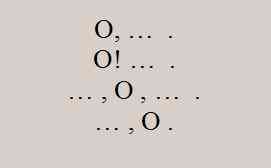 Учитель крепит на доску около цифры 3 схемы предложений с обращениями.Первичная проверка пониманияВремя: 10 минут



-Теперь давайте откроем страницу 56 и посмотрим на 61 упражнение. Я читаю, следим и слушаем внимательно.  Как вы думаете, чего не хватает в этом стихотворении? Почему? Вам минута на размышления, подумайте, где должны стоять запятые. Обратите внимание на доску, кто хочет сказать, как правильно должны стоять запятые?-Вы хорошо справились с заданием, давайте ещё немного поработаем.  Я вам сейчас раздаю задания, ваша задача найти обращения, подчеркнуть их одной чертой и правильно вставить пропущенные буквы. Один ученик самостоятельно выполняет на доске. Открывают страницу в учебники. Слушают учителя и выполняют упражнения. В этом стихотворении не хватает запятых. Потому что здесь много обращений. Выделяют запятые. Один ученик комментирует. Ученики выполняют задания, один на доске. Далее идёт проверка.Презентация слайд 1.Закрепление знаний и способов действийВремя:5 минут- Давайте ещё раз откроем страницу 54 учебника  и прочитаем правило под летучей мышью. Кто хочет прочитать? - Теперь возьмите второй лист с заданием. Ваша задача найти обращения, подчеркнуть их одной чертой и правильно выделить знаками препинания. - Давайте проверим.Один ученики читает правило.Выполняют работу. Проверяют себя.Итог урокаВремя:1 минута-Чему мы научились сегодня на уроке?- Какая была цель урока? - Добились мы цели?Ответы: мы узнали, что такое обращение. Цель была узнать, как правильно выделяется обращение в устной речи и на письме. Да, мы добились цели.РефлексияВремя:1 минута-Теперь вернёмся к нашим ступеням знаний, где вы себя ощущаете под конец урока? Если вам понравился урок, и вы совсем справились, поднимите руки вверх, если нет – опустите вниз. Спасибо за работу! Урок окончен.В зависимости от того понравился урок ученикам и со всем ли они справились, учащиеся поднимают или опускают руки. Прощаются с учителем.Учитель  ставит обозначение  на той ступени, куда поднялись учащиеся.